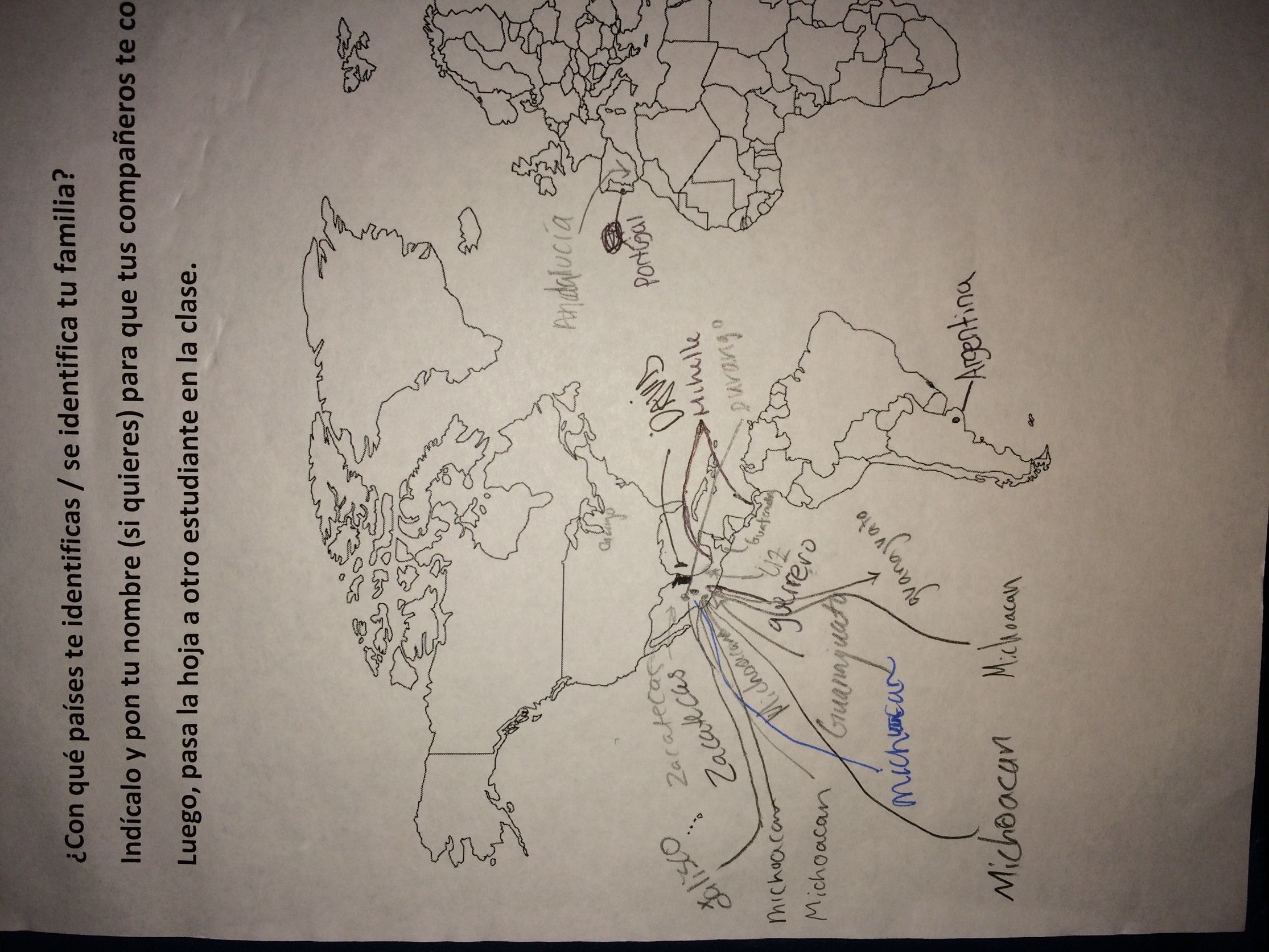 Los nombres se suelen cambiar según el entorno lingüístico… Mira los nombres e español y sus formas correspondientes en el idioma ixil. ¿Te sorprenden algunos ejemplos?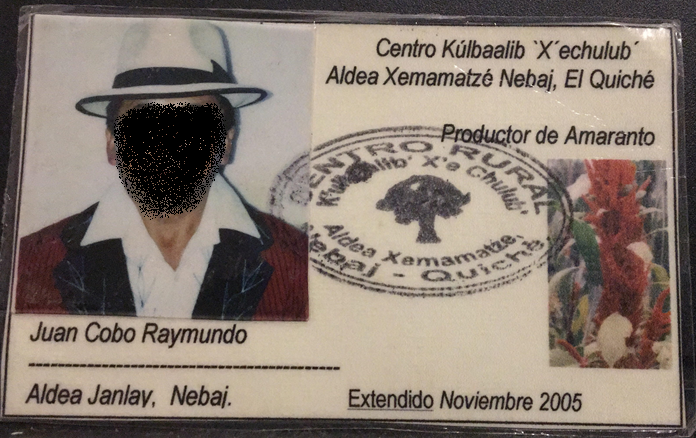 Nombre en españolNombre en maya (dialecto ixil)Nombre en españolNombre en maya (dialecto ixil)AnaAnJuanXhunAgustinKuxhtinJuanaXhivAndrésTixhLorenzoLo’nBaltazarXhaalLucíaLusBenitoB’enLuisLuxhCatarinaKatMagdalenaMatCeciliaSilMargaritaKi’tDiegoTe’kMaríaMa’lDoloresToloorisMartaTaaDomingoKu’MiguelMe'k, Me’ke'ElenaElNicolásKulaxhFelicianaSitPedroLu’FranciscoChi’k, Si’sPetronaNi’lGasparKaxhRafaelLa’pGerónimoXhe’lRosaRo’sInésNixhSebastiánXha’pIsabelaXhe’pTomásMaxhJacintoSi’nVicenteChen, B’iiJoseJos